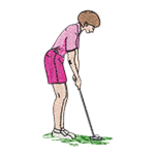 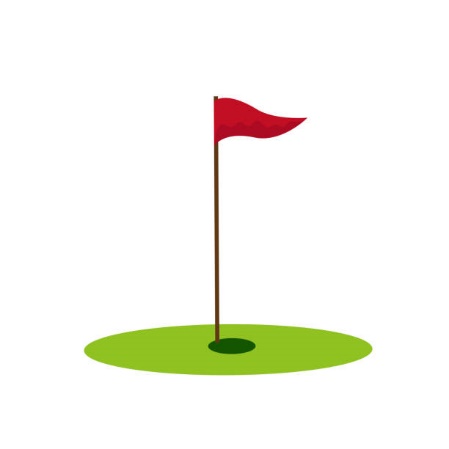 Miniature Golf Tournament - Saturday October 22 @ 10:00 a.m.Benefiting The Lords PantryA ministry of The South Brunswick Interchurch CouncilLocation: Tribal Island - 901 Highway 17, Little River, SCStart your day enjoying a fun game of mini golf. Each participant will receive a goody bag then will meet our challenges during play with the potential to win fun prizes. Sign up with your team below or enjoy meeting new people and being on a team we prepare for you. Cost $15.00 per person. Please make your check out to SBIC and send to: 6181 Castlebrook Way SW, Ocean Isle Beach, NC 28469 We have arranged to have food and drink available for purchase afterwards while you wait to hear if you are a prize winner!  Questions? Contact:  Jim and Peggy Antunes		Call our home at 910-579-3288Email  OIBjimandpeggy@gmail.comTeam Name __________________________1.  ____________________________________2.  ____________________________________3.  ____________________________________4.  ____________________________________